П О С Т А Н О В Л Е Н И Е	В соответствии с Положением о наградах и почётных званиях Петропавловск-Камчатского городского округа от 24.07.2008 № 51-нд,  Решением       Городской Думы Петропавловск-Камчатского городского округа от 01.06.2011 № 395-нд «О представительских расходах и расходах, связанных  с приобретением подарочной и сувенирной продукции в Городской Думе  Петропавловск-Камчатского городского округа»,     ПОСТАНОВЛЯЮ:за многолетний плодотворный труд, высокий профессионализм, большой вклад в развитие системы образования и  в связи с 60-летием со дня рождения.  Объявить Благодарность Главы Петропавловск-Камчатского                городского округа (в рамке):Вручить цветы.ГлаваПетропавловск-Камчатского городского округа                                                                               В.А. Семчев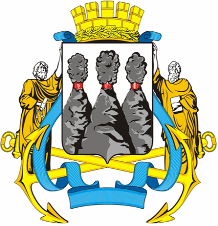 ГЛАВАПЕТРОПАВЛОВСК-КАМЧАТСКОГОГОРОДСКОГО ОКРУГА  « 08 » декабря  2011 г. № 74Об объявлении Благодарности Главы Петропавловск-Камчатскогогородского округа Хардиной Л.А.  ХардинойЛидии Анатольевне- заместителю директора по административно-хозяйственной части МБОУ «Средняя общеобразовательная школа № 11 имени В.Д. Бубенина».